lMADONAS NOVADA PAŠVALDĪBA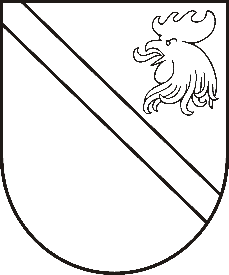 Reģ. Nr. 90000054572Saieta laukums 1, Madona, Madonas novads, LV-4801 t. 64860090, fakss 64860079, e-pasts: dome@madona.lv ___________________________________________________________________________MADONAS NOVADA PAŠVALDĪBAS DOMESLĒMUMSMadonā2018.gada 28.februārī							Nr.86									(protokols Nr.3, 47.p.)Par Madonas novada pašvaldības SIA „Sarkaņu komunālais uzņēmums” apvienošanu ar Madonas novada pašvaldības SIA „Madonas Siltums”       Ar Madonas novada pašvaldības domes 28.04.2016. Nr. 191 “Par SIA “Sarkaņu komunālais uzņēmums” pamatkapitāla samazināšanu un AS “Madonas Ūdens” pamatkapitāla palielināšanu” (protokols Nr. 9, 2.p.) tika nolemts:  Uzdot SIA „Sarkaņu komunālais uzņēmums” kapitāla daļu turētāja pārstāvim organizēt, lai SIA „Sarkaņu komunālais uzņēmums” mantu, kas nepieciešama ūdenssaimniecības pakalpojumu sniegšanai Sarkaņu pagastā, saskaņā ar Publiskas personas finanšu līdzekļu un mantas izšķērdēšanas novēršanas likuma 5.1 pantu nodotu AS “Madonas ūdens” bezatlīdzības lietošanā ar mērķi mantu izmantot ūdenssaimniecības pakalpojuma sniegšanai Sarkaņu pagastā un ar termiņu līdz SIA „Sarkaņu komunālais uzņēmums” pamatkapitāla samazināšanai uzsākšanai.Uzdot AS “Madonas ūdens” ar 01.05.2016. uzsākt ūdenssaimniecības pakalpojumu sniegšanu Sarkaņu pagastā.Uzdot SIA „Sarkaņu komunālais uzņēmums” kapitāla daļu turētāja pārstāvim organizēt Madonas novada pašvaldības SIA „Sarkaņu komunālais uzņēmums” (reģ. Nr. 45403027648, “Biksēre”, Biksēre, Sarkaņu pag., Madonas novads) pamatkapitāla samazināšanu, dzēšot pamatkapitāla daļas, kuras aprēķinātas proporcionāli atlikušajai pamatlīdzekļu, kas nepieciešami ūdenssaimniecības pakalpojumu sniegšanai Sarkaņu pagastā, vērtībai uz 31.12.2015..Noteikt, ka Madonas novada pašvaldības prasījums pret SIA “Sarkaņu komunālais uzņēmums”, kas rodas lēmuma 1.punktā noteiktās pamatkapitāla samazināšanas rezultātā, tiek segts ar SIA “Sarkaņu komunālais uzņēmums” pamatkapitālā un īpašumā esošo mantu, kas nepieciešama ūdenssaimniecība pakalpojuma sniegšanai Sarkaņu pagastā, mantu iegūstot Madonas novada pašvaldības īpašumā.Pēc tam, kad Uzņēmumu reģistrs reģistrēs SIA “Sarkaņu komunālais uzņēmums” pamatkapitāla samazināšanu:5.1. ieguldīt AS “Madonas ūdens” pamatkapitālā mantu, kuru pašvaldība iegūs SIA “Sarkaņu komunālais uzņēmums” pamatkapitāla samazināšanas rezultātā;5.2. uzdot izpilddirektoram organizēt AS “Madonas ūdens” pamatkapitālā ieguldāmās mantas novērtēšanu;   5.3. palielināt AS „Madonas ūdens” (reģ. Nr. 47103001173) pamatkapitālu, ieguldot AS „Madonas ūdens” pamatkapitālā mantisko ieguldījumu – mantu, kuru pašvaldība iegūs SIA “Sarkaņu komunālais uzņēmums” pamatkapitāla samazināšanas rezultātā un par summu, kas tiks noteikta atbilstoši Komerclikuma 154.panta pirmajai daļai, bez jaunu dalībnieku uzņemšanas, pretī saņemot attiecīgu jaunu daļu skaitu.    	 Ir veikta SIA “Sarkaņu komunālais uzņēmums” pamatkapitāla samazināšana, proti, nodalīta manta, kura nepieciešama ūdenssaimniecības pakalpojumu sniegšanai Sarkaņu pagastā. Ar Uzņēmumu reģistra 09.09.2016. lēmumu Nr. 14-10/154175/1 “Par izmaiņu reģistrēšanu komercreģistrā” ir reģistrēta SIA “Sarkaņu komunālais uzņēmums” pamatkapitāla samazināšana un statūtu grozījumi.     	Augstākminētajā domes lēmumā ir arī minēts, ka ir paredzēts, ka Sarkaņu pagastā SIA “Sarkaņu komunālais uzņēmums” vietā siltumapgādes pakalpojumus – SIA “Madonas siltums”.     	Tāpēc lai uzlabotu siltumapgādes pakalpojumu sniegšanu Sarkaņu pagastā, ir nepieciešams apvienot Madonas novada pašvaldības SIA „Sarkaņu komunālais uzņēmums” un Madonas novada pašvaldības SIA „Madonas siltums”.    	 Likuma „Par pašvaldībām” 21.panta pirmās daļas 8.punkts nosaka, ka dome var izskatīt jebkuru jautājumu, kas ir attiecīgās pašvaldības pārziņā, turklāt tikai dome var reorganizēt pašvaldības kapitālsabiedrības. Publiskas personas kapitāla daļu un kapitālsabiedrību pārvaldības likums 127.panta pirmā daļa nosaka, ka publiskas personas augstākā lēmējinstitūcija pieņem lēmumu par publiskas personas kapitālsabiedrību apvienošanas uzsākšanu. Tā paša likuma 127.panta otrā daļa nosaka, ka šā panta pirmajā daļā minētajā lēmumā nosaka iegūstošās sabiedrības kapitāla daļu turētāju. Noklausījusies pašvaldības izpilddirektora Ā.Vilšķērsta sniegto informāciju, ņemot vērā 20.02.2018. Finanšu un attīstības komitejas atzinumu, atklāti balsojot: PAR – 13 (Agris Lungevičs, Zigfrīds Gora, Ivars Miķelsons, Artūrs Čačka, Antra Gotlaufa, Artūrs Grandāns, Gunārs Ikaunieks, Valda Kļaviņa, Andris Sakne, Rihards Saulītis, Aleksandrs Šrubs, Gatis Teilis, Kaspars Udrass), PRET – NAV, ATTURAS – NAV), Madonas novada pašvaldības dome  NOLEMJ:Uzsākt Madonas novada pašvaldības SIA „Sarkaņu komunālais uzņēmums” (reģ.                                    Nr. 45403027648, “Biksēre”, Biksēre, Sarkaņu pag., Madonas novads) un Madonas novada pašvaldības SIA „Madonas siltums” (reģ. Nr. 45403004471, Cesvaines iela 24A, Madona, Madonas novads) apvienošanu;Noteikt, ka iegūstošā sabiedrība ir Madonas novada pašvaldības SIA „Madonas siltums” un pašvaldības kapitāla daļu turētāja lēmumus pieņem pašvaldības domes priekšsēdētāja vietnieks uzņēmējdarbības atbalsta, tūrisma attīstības un komunālās saimniecības jautājumos.Domes priekšsēdētājs						A.Lungevičs